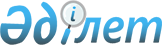 Отдельные вопросы открытого акционерного общества "Алматыметрокурылыс"Постановление Правительства Республики Казахстан от 23 июля 1999 года № 1049

     Правительство Республики Казахстан постановляет: 

      1. Министерству финансов Республики Казахстан в установленном законодательством порядке обеспечить распространение действия Правил о порядке погашения кредиторской задолженности в республиканский бюджет на 1999 год, утвержденных постановлением Правительства Республики Казахстан от 13 мая 1999 года № 569 P990569_ "О мерах по организации погашения кредиторской задолженности" на открытое акционерное общество "Алматыметрокурылыс" (далее Общество), с учетом того, что Общество осуществляло деятельность, связанную только со строительством метрополитена в городе Алматы, которая финансировалась целевым назначением из республиканского бюджета.     Ввести настоящее постановление в действие со дня подписания.     Премьер-Министр   Республики Казахстан       (Специалисты: Кушенова Д.                   Цай Л.)      
					© 2012. РГП на ПХВ «Институт законодательства и правовой информации Республики Казахстан» Министерства юстиции Республики Казахстан
				